УКРАЇНАПІСКІВСЬКА СІЛЬСЬКА РАДАКостопільського   району Рівненської області( восьмого скликання)                                                  РІШЕННЯ22 грудня 2017 року                                                                           №292Про  затвердження структури та численності апарату сільської радита її виконавчих органів	Відповідно до пункту 5 частини 1 статті 26 та статті 54 Закону України «Про місцеве  самоврядування в Україні», сільська рада –В И Р І Ш И Л А:     1.Затвердити структуру і штатну чисельність апарату Пісківської сільської ради та її виконавчих органів на 01.01.2018 року згідно з додатком 1     2. До структури і штатної  чисельності  апарату Пісківської сільської ради та її виконавчого органу  при  необхідності  вносяться зміни за розпорядженням сільського голови.    3. Контроль за виконанням даного рішення покласти напостійну комісію       з питань бюджету, фінансів ,соціально-економічного розвитку.Сільський голова                                                                      В.Ярмольчук                                                                                          ЗАТВЕРДЖЕНО:                                                                                          Рішенням сесії                                                                                          Пісківської сільської                                                                                                           ради № 292 22.12.2017р	СТРУКТУРАі штатна чисельність апарату Пісківської сільської радита її виконавчого органуСільський голова                                                       В. Ярмольчук Назва посадЧисельність1.Сільський голова 12.Заступник13.Секретар ради14.Староста15.Головний бухгалтер16.Заступник головного бухгалтера17.Бухгалтер18.Спеціаліст  організаційно-кадрової роботи19.Юрист110.Спеціаліст-землевпорядник111.Спеціаліст -землевпорядник0,512.Спеціаліст113.Інспектор114.Завідувач військово облікового бюро115.Оператор  ком’пютерного  набору0,516.Прибиральниця0,5Всього14,5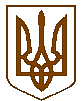 